Nurse:____________________________________   Date: _________________Instructor:_________________________________Emergency Skill Assessment Competency ChecklistTrainer PreparationScenario 2- Plug in trachScenario: (continuation from Scenario 1) As you suction you notice that the suction catheter is able to go down the entire pre-measured length of the trach tube but is tighter than usual. You are getting yellow secretions and child is breathing comfortably. You choose to do nothing but monitor the child. Mom steps away to get assistance finding clinic. Child getting restless and making whistling breath sounds. The ventilator alarming high pressure. What do you do?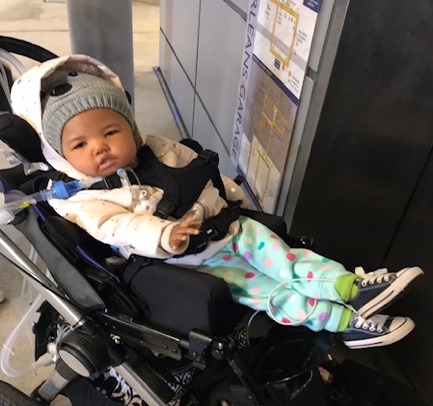 Learning objectives:1. Identify signs of respiratory distress 2. Recognize signs of plug in trach3. Demonstrate appropriate interventions for plug in trach, including emergency trach changeNurse initial assessment (cues to give trainee of mannequin’s appearance): Vital signs:Respiratory Rate: 20 above baselineAirway: plugged  Color: duskyWork of breathing: retractions with nasal flaring and poor air movementExpected Interventions: Upon recognition of respiratory distress, nurse attempts to use Ambu bagNurse recognizes trach is plugged and attempts to suctionWhen suctioning does not clear the plug, nurse initiates emergency trach changeOnce trach is changed and baby is showing signs of being back to baseline, nurse will contact parent and physician to update about eventExpected InterventionsInstructor Initials/dateNurse attempts to suction using normal saline Nurse determines if he/she has adequate access to trach site—child may need to be removed from strollerNurse attempts to give breaths with Ambu bag to see if air will passNurse performs an emergency trach changeNurse gives a few manual breaths with oxygenOnce child returns to baseline and trach is secure, then nurse places child back on ventilatorNurse communicates change in status to parent/providerNurse documents event